1212110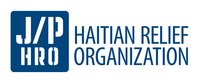 RRRRRRRRRRRRRRRRRRRIntroduction: J/P HRO - CORE a été fondé à la suite du tremblement de terre de 2010 qui a fait plus de 250 000 victimes en Haïti. Depuis lors, CORE a mis en œuvre des programmes de développement communautaire à long terme en Haïti, sous l'impulsion d'une équipe dévouée de plus de 150 employés haïtiens qui ont également mis à profit leur expérience durement acquise pour répondre à des catastrophes dans les Caraïbes. Après plus de dix ans de travail en Haïti, J/P HRO - CORE met à profit son équipe de terrain, sa capacité logistique, ses partenariats et son expérience post-séisme pour aider les Haïtiens en ce moment de crise. L'expérience de J/P HRO - CORE et les leçons apprises en Haïti ont permis de créer de solides partenariats locaux avec des organisations communautaires, des dirigeants communautaires et des représentants du gouvernement, ce qui a permis à J/P HRO - CORE de contourner la bureaucratie habituelle de l'aide humanitaire et d'accélérer ses efforts pour sauver davantage de vies. Tout au long de l'expansion de J/P HRO - CORE en tant qu'organisation et de ses diverses réponses aux crises mondiales, Haïti est toujours resté au cœur de ce que nous faisons. Mission: J/P HRO – CORE cherche une entreprise légalement constituée en Haïti pour l’achat des articles listés ci-dessous.  Liste des articlesTERMS and CONDITIONSN/AJ/P HRO CONTACT/CONTACT J/P HRO:Département: ProcurementTéléphone: 509 2227 6678Email: procurementgroup@jphro.orgItem #DescriptionUnitQuantitéCommentairesChaloupe (bateau de pêche)Quelques spécifications:22 pieds de longueur X 3 mètres de largeurMateriau : Fibre de verreAvec dispositif pour pour ajout de moteur en arrièreUnite1Moteur Quelques spécifications:Capacité: 15 chevauxUnite1Container 40 piedsUnite1Lieu de livraison des matériaux Le fournisseur sera responsable de la livraison Bondeau, Petite Rivière, Nippes.Validité de l’offreLe fournisseur restera engagé par son proforma pour un délai de 60 jours à compter de la date de soumission. Cette demande n'oblige en aucun cas la J/P HRO - CORE via son projet BHA à octroyer une attribution ou à payer les frais engagés par le fournisseur dans la préparation et la soumission d'un proforma.Veuillez noter que les conditions générales suivantes s’appliqueront:Les conditions de paiement standard de J/P HRO - CORE s’effectueront dans un intervalle de 10 jours après réception et acceptation de tout livrable. Le paiement ne sera émis qu'à l'entité soumettant le proforma en réponse à cette demande. Le paiement ne sera pas émis à un tiers;Toute attribution résultant de cette demande sera exprimée sous la forme d'un contrat de service à prix fixe. Les matériaux seront gardés chez le fournisseurs et les demandes de livraison se fera via des bons de commande. Seuls les articles livres seront payés par la J/P HRO – CORE.J/P HRO soutient la politique de tolérance zéro adoptée par le gouvernement des États-Unis pour lutter contre la traite des personnes. La loi des États-Unis interdit les transactions, la fourniture de ressources et de soutien avec des individus et des organisations associées au terrorisme. Le fournisseur en vertu de toute attribution résultant de cette demande doit s'assurer du respect de ces lois.En acceptant de soumettre un proforma en réponse à cette demande, le fournisseur certifie que lui-même et ses principaux actionnaires/partenaires ne sont pas exclus, suspendus ou autrement considérés comme inéligibles à une attribution par le gouvernement des États-Unis. J/P HRO - CORE n'attribuera de contrat à aucune compagnie exclue, suspendue ou considérée comme inéligible par le gouvernement des États-Unis.Cette demande n'oblige en aucun cas la J/P HRO - CORE via son projet BHA à octroyer une attribution ou à payer les frais engagés par le fournisseur dans la préparation et la soumission d'un proforma.Veuillez noter que les conditions générales suivantes s’appliqueront:Les conditions de paiement standard de J/P HRO - CORE s’effectueront dans un intervalle de 10 jours après réception et acceptation de tout livrable. Le paiement ne sera émis qu'à l'entité soumettant le proforma en réponse à cette demande. Le paiement ne sera pas émis à un tiers;Toute attribution résultant de cette demande sera exprimée sous la forme d'un contrat de service à prix fixe. Les matériaux seront gardés chez le fournisseurs et les demandes de livraison se fera via des bons de commande. Seuls les articles livres seront payés par la J/P HRO – CORE.J/P HRO soutient la politique de tolérance zéro adoptée par le gouvernement des États-Unis pour lutter contre la traite des personnes. La loi des États-Unis interdit les transactions, la fourniture de ressources et de soutien avec des individus et des organisations associées au terrorisme. Le fournisseur en vertu de toute attribution résultant de cette demande doit s'assurer du respect de ces lois.En acceptant de soumettre un proforma en réponse à cette demande, le fournisseur certifie que lui-même et ses principaux actionnaires/partenaires ne sont pas exclus, suspendus ou autrement considérés comme inéligibles à une attribution par le gouvernement des États-Unis. J/P HRO - CORE n'attribuera de contrat à aucune compagnie exclue, suspendue ou considérée comme inéligible par le gouvernement des États-Unis.Présentation des offresLe proforma du fournisseur devra avoir les informations qui suivent:Entete de l’entreprise (Nom de l’entreprise – Adresse physique de l’entreprise – Numéro (s) de téléphone de l’Entreprise – Adresse électronique du fournisseur);Date de préparation du proforma;Proforma à adresser a J/P HRO – CORE;Description des articles;Prix unitaire et prix total de l’offre;Signature du (des) responsible (s);Sceau de l’entreprise;Disponibilite des articles à préciser sur l’offre;Spécifications techniques à preciser sur l’offre ou bien la soumission des fiches techniquesN.B: Dans la mesure du possible, des photos de chaque article peuvent être soumises en support à l’offre.Le certificat de patente à jour du fournisseur (exerecice fiscal en cours) devra etre annexe à l’offre. J/P HRO - CORE se réserve le droit d'effectuer l'une des opérations suivantes:J/P HRO - CORE peut mener des négociations avec et/ou demander des éclaircissements à tout fournisseur avant l'attribution;Bien que la préférence soit accordée aux fournisseurs qui peuvent répondre à toutes les exigences techniques de cette demande, J/P HRO - CORE peut faire une attribution partielle ou diviser l'attribution entre divers fournisseurs;J/P HRO - CORE peut annuler cette demande à tout moment.Présentation des offresLe proforma du fournisseur devra avoir les informations qui suivent:Entete de l’entreprise (Nom de l’entreprise – Adresse physique de l’entreprise – Numéro (s) de téléphone de l’Entreprise – Adresse électronique du fournisseur);Date de préparation du proforma;Proforma à adresser a J/P HRO – CORE;Description des articles;Prix unitaire et prix total de l’offre;Signature du (des) responsible (s);Sceau de l’entreprise;Disponibilite des articles à préciser sur l’offre;Spécifications techniques à preciser sur l’offre ou bien la soumission des fiches techniquesN.B: Dans la mesure du possible, des photos de chaque article peuvent être soumises en support à l’offre.Le certificat de patente à jour du fournisseur (exerecice fiscal en cours) devra etre annexe à l’offre. J/P HRO - CORE se réserve le droit d'effectuer l'une des opérations suivantes:J/P HRO - CORE peut mener des négociations avec et/ou demander des éclaircissements à tout fournisseur avant l'attribution;Bien que la préférence soit accordée aux fournisseurs qui peuvent répondre à toutes les exigences techniques de cette demande, J/P HRO - CORE peut faire une attribution partielle ou diviser l'attribution entre divers fournisseurs;J/P HRO - CORE peut annuler cette demande à tout moment.Date limite de soumission du proformaLa date limite de soumission de l’offre est fixée au vendredi 12 mai 2022.Date limite de soumission du proformaLa date limite de soumission de l’offre est fixée au vendredi 12 mai 2022.